项目编号：按照立项编号填写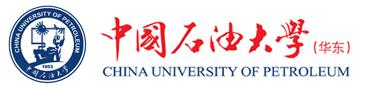 国家大学生创新创业训练计划创业实践项目阶段性检查报告国家大学科技园办公室制填   写   说   明1.检查报告由正文和附件两部分组成。正文部分请按表格要求填写，可根据需要加页，要求层次分明,内容准确。项目执行过程中的进展或成果、计划调整情况等，须在报告中如实反映。附件为项目正在完善进步证明材料（如项目立项以来取得的科技成果、项目应用开发与测试成果等），项目社会认可度证明材料（如有用户证明、用户订单、合作协议、比赛获奖证明、专家推荐书等），市场化推进证明材料（如有公司营业执照、财务报表、纳税证明等），以及其它能证明项目正在积极推进，或已开始推广应用并创造社会价值的重要材料。2.本报告一式3份，采用A4纸单面打印，左侧装订（包含附件），字体宋体，字号小四。3.项目运行时间一般为2年，且须在项目负责人毕业前完成。4.《检查报告》纸质版由国家大学科技园办公室、项目负责人和指导教师所在院部各留存一份。《检查报告》电子版（指导教师及所在院部签字盖章完毕后的扫描件）、相关证明材料的电子版（扫描件）打包压缩后（命名为“项目名称”+负责人+电话）报送至国家大学科技园办公室，邮箱kejiyuan@upc.edu.cn。一、项目主要进展二、下步工作计划三、存在问题、建议及需要说明的情况四、下一步经费安排计划五、指导教师意见六、所在院部审核意见项目名称：一种***项目负责人：张三所在院部：石油工程学院联系电话：132指导教师：李四填表日期：2023年11月  日（重点介绍目前已主要开展工作，中期目标完成情况，取得的主要成果。如具备国家级选拔资格，应重点体现项目价值、潜力、预期成果与项目成员的投入。）预计完成时间（如：2024年）1.存在问题、建议及需要说明的情况2.未按时完成计划的原因及改进措施项目负责人签字：                   指导教师签字：年   月   日负责人签字（单位公章）：年   月   日